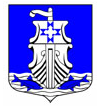 Совет депутатовмуниципального образования«Усть-Лужское сельское поселение»Кингисеппского муниципального районаЛенинградской области(четвертого созыва)РЕШЕНИЕот 18 марта 2021 года № 124На основании статьи 86 Бюджетного кодекса Российской Федерации, пункта 4 статьи 15 Федерального закона от 06.10.2003г. №131–ФЗ «Об общих принципах организации местного самоуправления в Российской Федерации», Совет депутатов муниципального образования «Усть-Лужское сельское поселение» Кингисеппского муниципального района Ленинградской области РЕШИЛ:Установить за счет собственных средств бюджета МО «Усть-Лужское сельское поселение» расходное обязательство муниципального образования «Усть-Лужское сельское поселение» по предоставлению межбюджетного трансферта бюджету муниципального образования «Кингисеппский муниципальный район» на осуществление органами местного самоуправления МО «Кингисеппский муниципальный район» части полномочий органов местного самоуправления МО «Усть-Лужское сельское поселение» по решению вопросов местного значения, в том числе:По осуществлению подготовки проектов генерального плана, правил землепользования и застройки и внесения изменений в генеральный план, правила землепользования и застройки МО «Усть-Лужское сельское поселение».По осуществлению муниципального жилищного контроля на территории муниципального образования «Усть-Лужское сельское поселение».Размер межбюджетного трансферта на исполнение полномочия, указанных в пункте 1 настоящего решения, определяется решением Совета депутатов «О бюджете муниципального образования «Усть-Лужское сельское поселение» на очередной финансовый год и плановый период».Администрации муниципального образования «Усть-Лужское сельское поселение» заключить Соглашение с Администрацией муниципального образования «Кингисеппский муниципальный район» о предоставлении средств межбюджетного трансферта из бюджета поселения в бюджет района в установленном порядке.Настоящее решение вступает в силу с 01 января 2021 года.Настоящее решение подлежит официальному опубликованию в средствах массовой информации – на сайте «Леноблинформ» и на официальном сайте МО «Усть-Лужское сельское поселение».Контроль за исполнением данного решения возложить на постоянную депутатскую комиссию по бюджету, налогам, экономике, инвестициям и муниципальной собственности.Глава муниципального образования «Усть-Лужское сельское поселение»			      Н.С. МиркасимоваОб установлении расходного обязательства муниципального образования «Усть-Лужское сельское поселение» по предоставлению межбюджетного трансферта в бюджет муниципального образования «Кингисеппский муниципальный район»